ПРЕСС-РЕЛИЗ22.06.2022Финалисты всероссийского конкурса «Большая перемена» побывали на объектах Курской АЭССтуденты и преподаватели колледжа коммерции технологий и сервиса г. Курска — участники Клуба «Большая перемена» «Антоновка» узнали о работе Курской АЭС. Экскурсионная программа на атомную станция стала своеобразным подарком за выход в финал всероссийского конкурса.«В прошлом году узнали о конкурсе «Большая перемена», наши дети зарегистрировались. Это масштабный всероссийский проект, позволяющий молодежи раскрыться с разных сторон, проявить творчество, рассказать о талантах, найти место в жизни и в нашей стране, — рассказала преподаватель колледжа Виолетта Негребецкая. — Участвуем в проекте «Наука рядом». «Большая перемена», Концерн «Росэнергоатом» предложили побывать на Курской атомной станции. С удовольствием воспользовались этой возможностью. Впервые увидела так близко АЭС, которая вырабатывает электроэнергию для области, и не только. Узнали, что происходит внутри, как вырабатывается электроэнергия. Выражаем огромную благодарность за возможность расширить границы своих знаний».«Нам важно, чтобы как можно больше людей понимали значение устойчивого развития атомной промышленности, видят в АЭС основу безопасной энергетики будущего. Поэтому рады подобному интересу, вниманию, открыты для общения и с удовольствием делимся информацией о нашем предприятии, — отметил заместитель директора по управлению персоналом Сергей Белугин. — Есть у нас и прагматическая цель — привлечь через встречи, экскурсии в профессию талантливую молодёжь».В выставочных залах Управления информации на примере Курской АЭС гости узнали об истории и развитии атомной энергетики. В Учебно-тренировочном центре инструкторы рассказал о том, как с использованием технических средств — полномасштабных тренажеров происходит подготовка персонала. На смотровой площадке студенты убедились в масштабе строительства станции замещения КуАЭС-2.«Экскурсия интересная. Курскую атомную станцию видел и раньше, но возле стройплощадки еще не бывал. Стройка грандиозная, — поделился впечатлениями студент колледжа Евгений Ярославцев. — Понравилось за пультом управления реактором в Учебно-тренировочном центре. Раньше видел блочный щит только на фотографиях. Не думал, что атомные станции настолько безопасны. Каждый сварной шов нумеруется и подписывается. А еще удивило, что Курчатов один из безопасных и экологически чистых мест в Курской области».Справочно:Организаторы конкурса «Большая перемена» – Федеральное агентство по делам молодежи (Росмолодежь), АНО «Россия – страна возможностей», АНО «Большая Перемена» и Российское движение школьников при поддержке Министерства просвещения РФ и Министерства науки и высшего образования РФ. Госкорпорация «Росатом» третий год подряд выступает партнером «Большой перемены».Управление информации и общественных связей Курской АЭС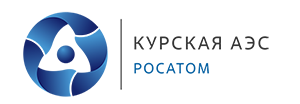 